Supplementary figuresFigure S1. Responses of physical therapists and primary care physicians to item 1 “Mental stress can cause back pain even in the absence of tissue damage”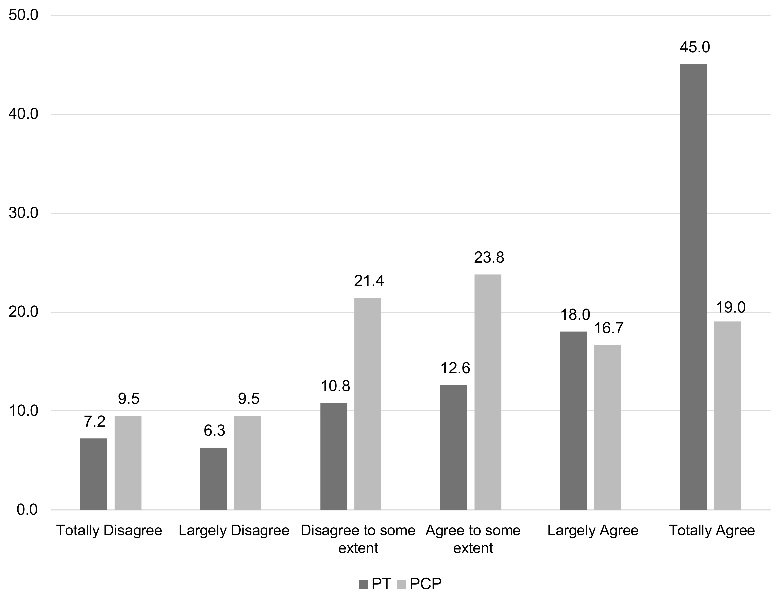 Figure S2. Responses of physical therapists and primary care physicians to item 2 “The cause of back pain is unknown”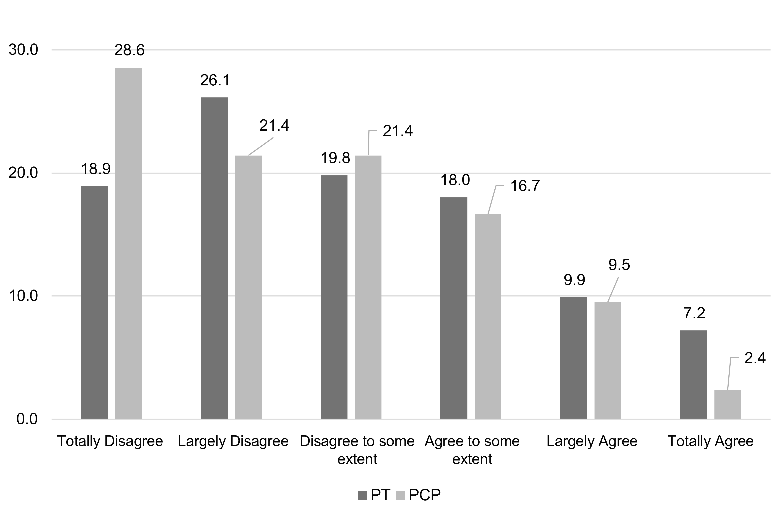 Figure S3. Responses of physical therapists and primary care physicians to item 3 “Pain is a nociceptive stimulus, indicating tissue damage”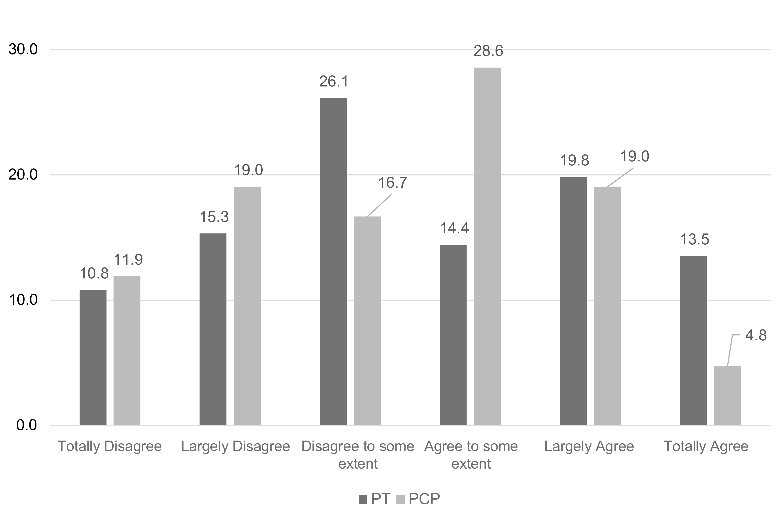 Figure S4. Responses of physical therapists and primary care physicians to item 4 “A patient suffering from severe back pain will benefit from physical exercise”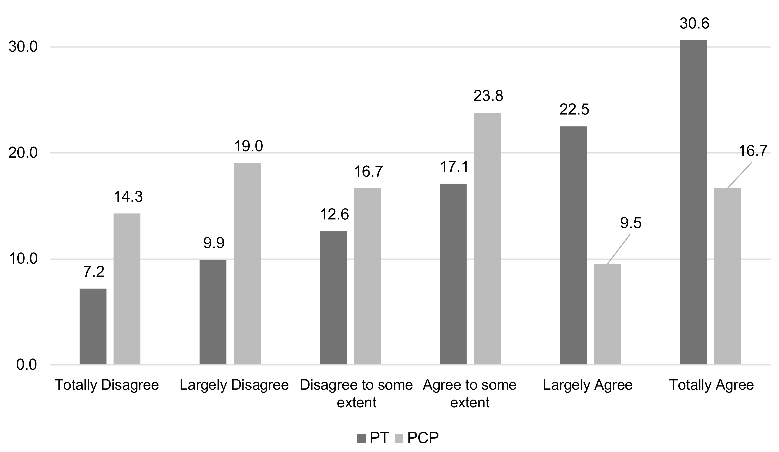 Figure S5. Responses of physical therapists and primary care physicians to item 5 “Functional limitations associated with back pain are the result of psychosocial factors”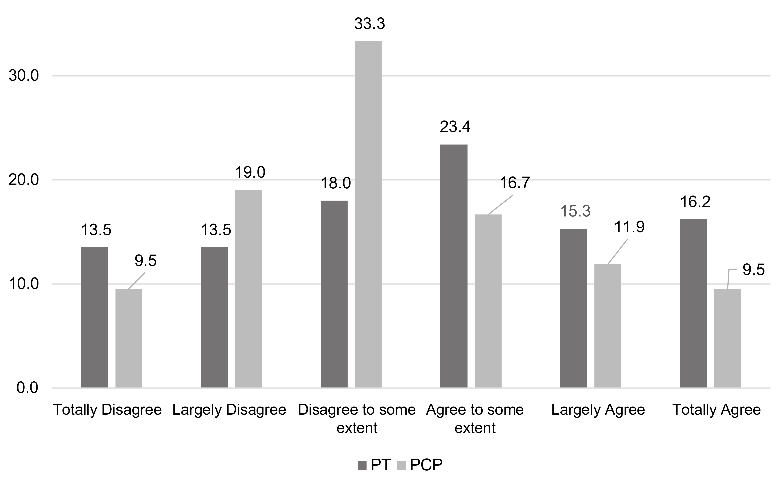 Figure S6. Responses of physical therapists and primary care physicians to item 6 “Patients with back pain should preferably practice only pain-free movements”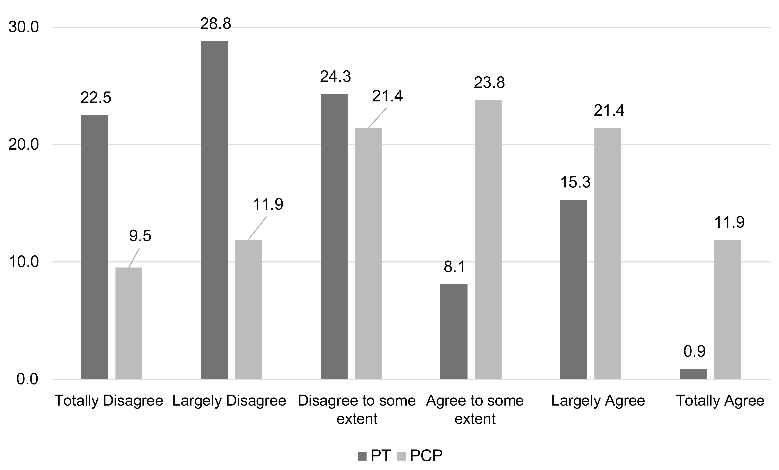 Figure S7. Responses of physical therapists and primary care physicians to item 7 “Therapy may have been successful even if pain remains”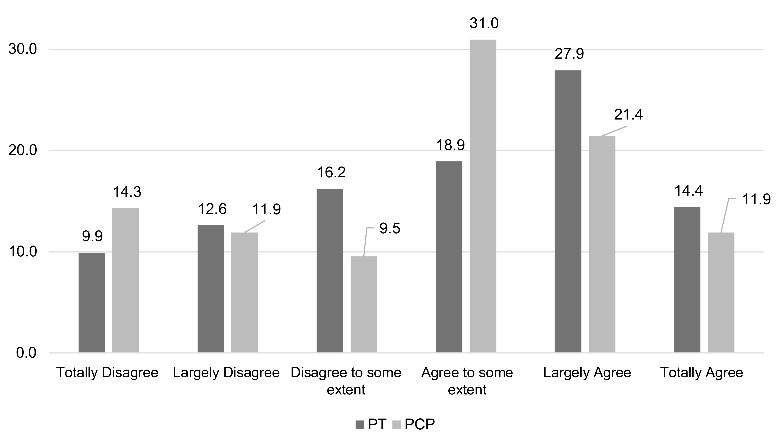 Figure S8. Responses of physical therapists and primary care physicians to item 8 “Back pain indicates the presence of organic injury”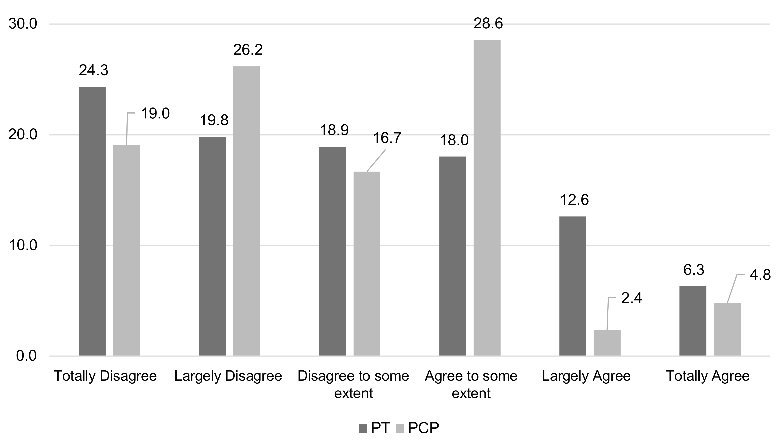 Figure S9. Responses of physical therapists and primary care physicians to item 9 “If back pain increases in severity, I immediately adjust the intensity of my treatment accordingly”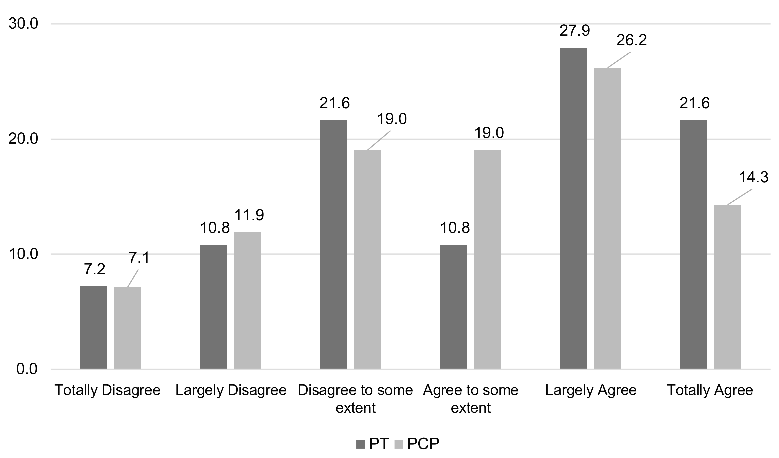 Figure S10. Responses of physical therapists and primary care physicians to item 10 “If therapy does not result in a reduction in back pain, there is a high risk of severe restrictions in the long term”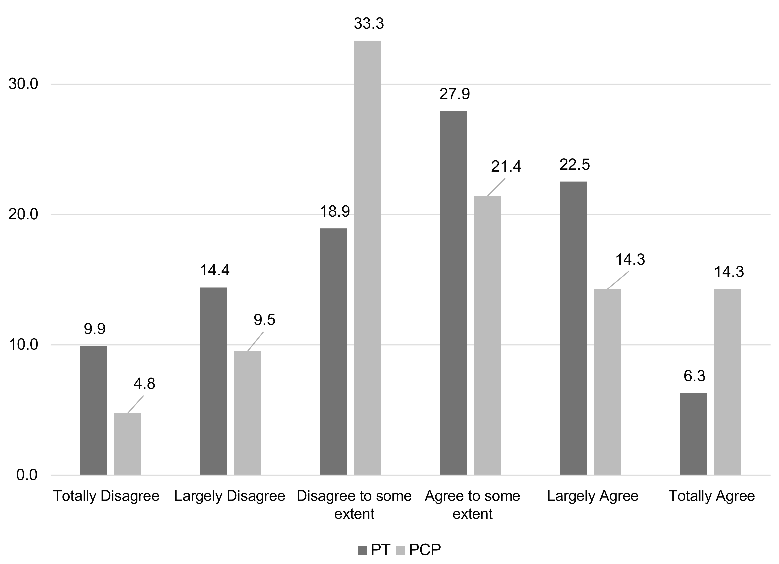 Figure S11. Responses of physical therapists and primary care physicians to item 11 “Pain reduction is a precondition for the restoration of normal functioning”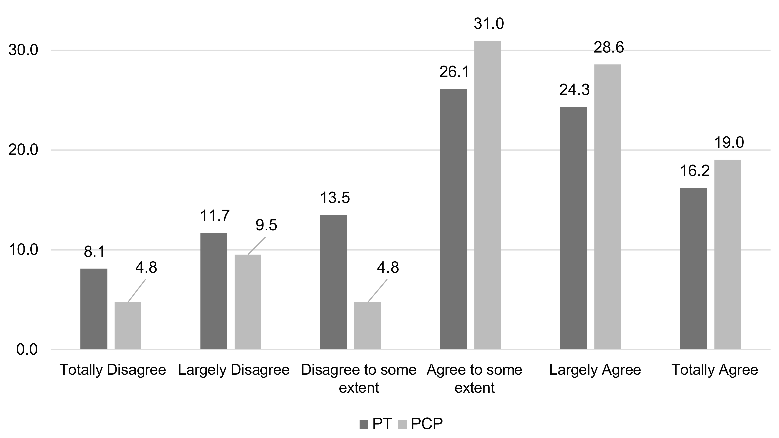 Figure S12. Responses of physical therapists and primary care physicians to item 12 “Increased pain indicates new tissue damage or the spread of existing damage”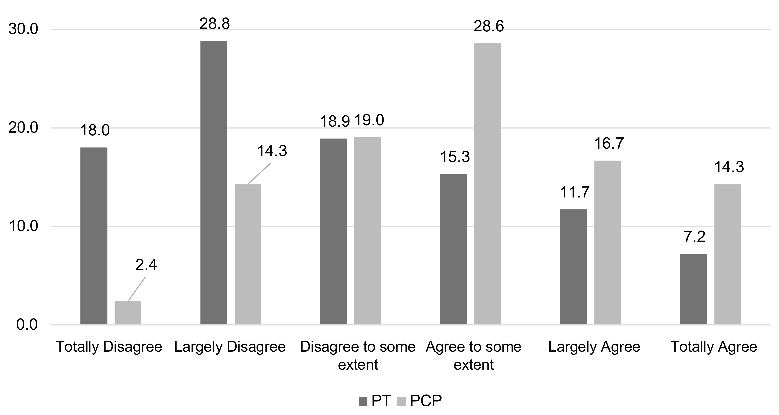 Figure S13. Responses of physical therapists and primary care physicians to item 13 “There is no effective treatment to eliminate back pain”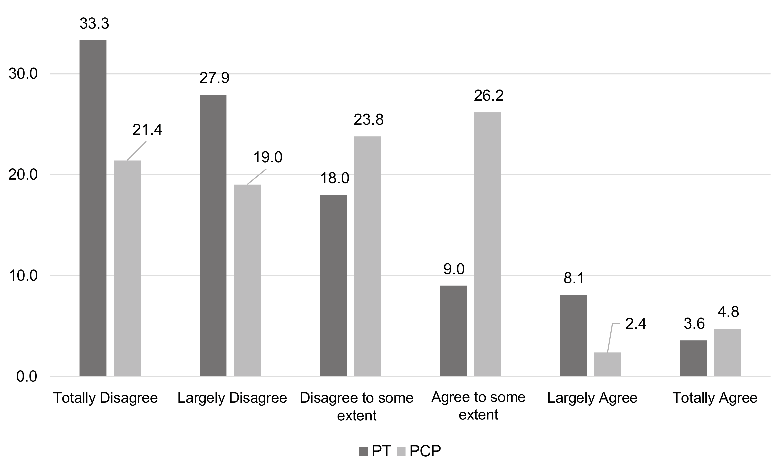 Figure S14. Responses of physical therapists and primary care physicians to item 14 “Even if the pain has worsened, the intensity of the next treatment can be increased”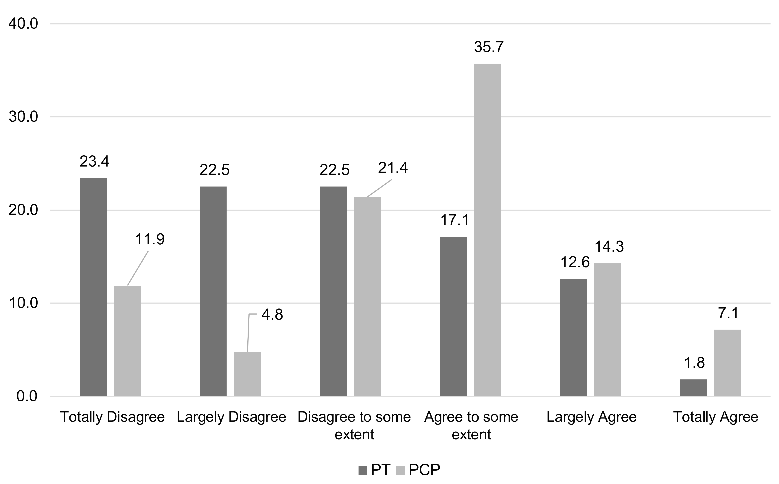 Figure S15. Responses of physical therapists and primary care physicians to item 15 “If patients complain of pain during exercise, I worry that damage is being caused”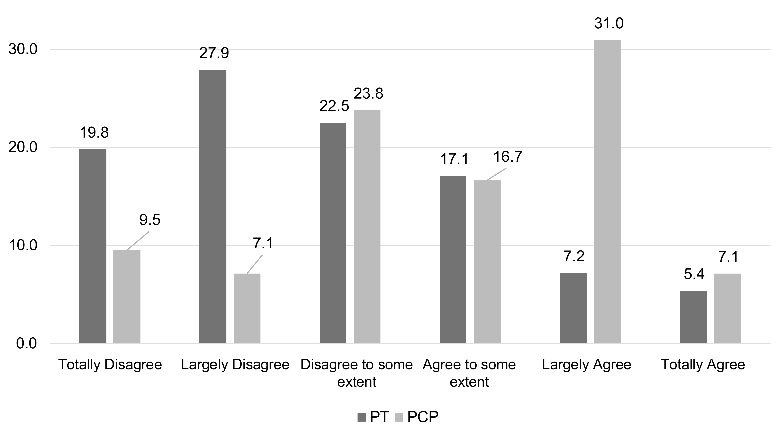 Figure S16. Responses of physical therapists and primary care physicians to item 16 “The severity of tissue damage determines the level of pain”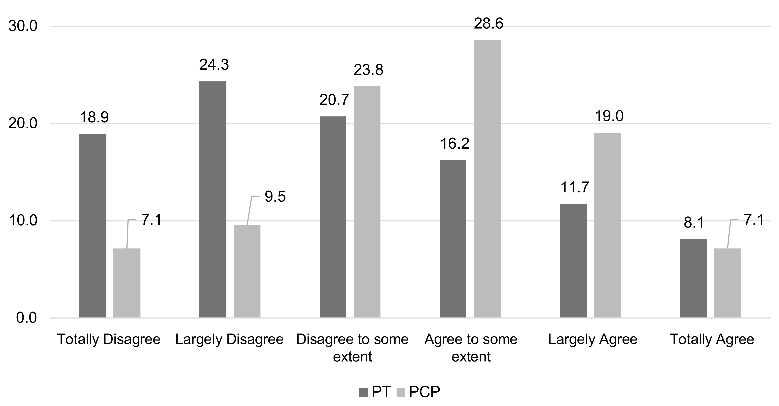 Figure S17. Responses of physical therapists and primary care physicians to item 17 “Learning to cope with stress promotes recovery from back pain”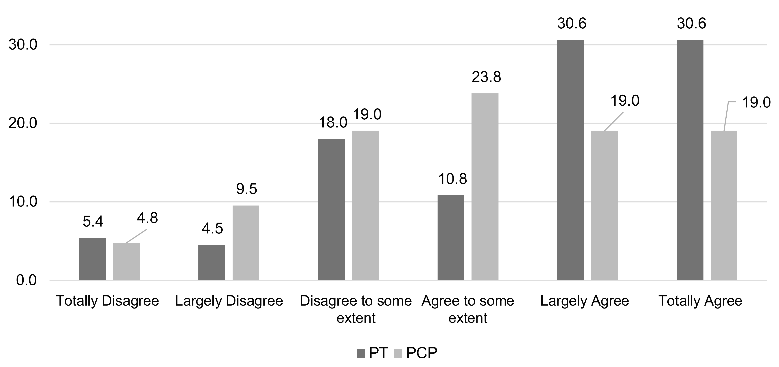 Figure S18. Responses of physical therapists and primary care physicians to item 18 “Exercises that may be back-straining should not be avoided during the treatment”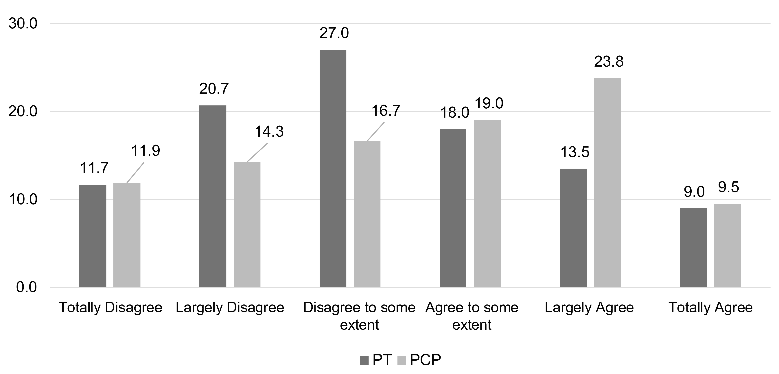 Figure S19. Responses of physical therapists and primary care physicians to item 19 “In the long run, patients with back pain have a higher risk of developing spinal impairments”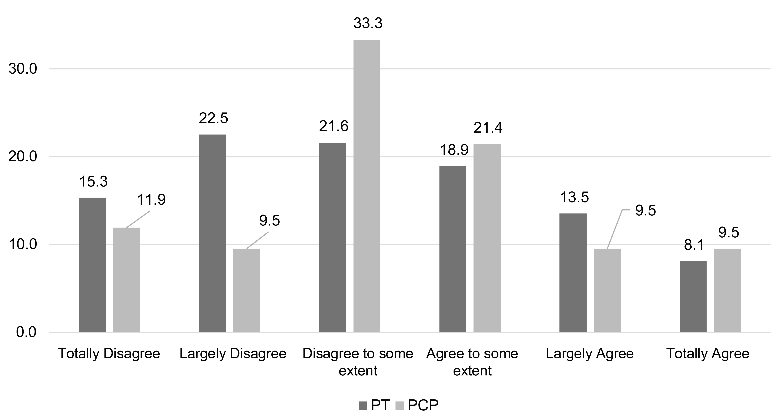 